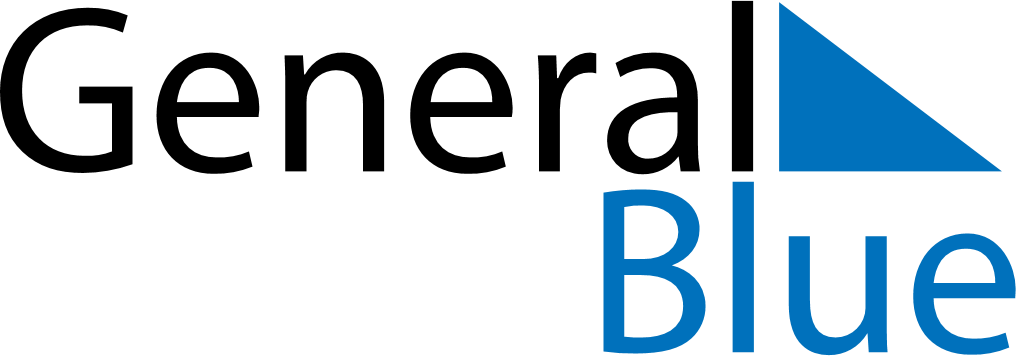 June 2024June 2024June 2024June 2024June 2024June 2024June 2024Castelli, Chaco, ArgentinaCastelli, Chaco, ArgentinaCastelli, Chaco, ArgentinaCastelli, Chaco, ArgentinaCastelli, Chaco, ArgentinaCastelli, Chaco, ArgentinaCastelli, Chaco, ArgentinaSundayMondayMondayTuesdayWednesdayThursdayFridaySaturday1Sunrise: 7:41 AMSunset: 6:18 PMDaylight: 10 hours and 37 minutes.23345678Sunrise: 7:42 AMSunset: 6:18 PMDaylight: 10 hours and 36 minutes.Sunrise: 7:42 AMSunset: 6:18 PMDaylight: 10 hours and 35 minutes.Sunrise: 7:42 AMSunset: 6:18 PMDaylight: 10 hours and 35 minutes.Sunrise: 7:43 AMSunset: 6:18 PMDaylight: 10 hours and 35 minutes.Sunrise: 7:43 AMSunset: 6:18 PMDaylight: 10 hours and 34 minutes.Sunrise: 7:44 AMSunset: 6:18 PMDaylight: 10 hours and 34 minutes.Sunrise: 7:44 AMSunset: 6:18 PMDaylight: 10 hours and 33 minutes.Sunrise: 7:44 AMSunset: 6:18 PMDaylight: 10 hours and 33 minutes.910101112131415Sunrise: 7:45 AMSunset: 6:18 PMDaylight: 10 hours and 33 minutes.Sunrise: 7:45 AMSunset: 6:18 PMDaylight: 10 hours and 32 minutes.Sunrise: 7:45 AMSunset: 6:18 PMDaylight: 10 hours and 32 minutes.Sunrise: 7:45 AMSunset: 6:18 PMDaylight: 10 hours and 32 minutes.Sunrise: 7:46 AMSunset: 6:18 PMDaylight: 10 hours and 32 minutes.Sunrise: 7:46 AMSunset: 6:18 PMDaylight: 10 hours and 31 minutes.Sunrise: 7:46 AMSunset: 6:18 PMDaylight: 10 hours and 31 minutes.Sunrise: 7:47 AMSunset: 6:18 PMDaylight: 10 hours and 31 minutes.1617171819202122Sunrise: 7:47 AMSunset: 6:18 PMDaylight: 10 hours and 31 minutes.Sunrise: 7:47 AMSunset: 6:18 PMDaylight: 10 hours and 31 minutes.Sunrise: 7:47 AMSunset: 6:18 PMDaylight: 10 hours and 31 minutes.Sunrise: 7:48 AMSunset: 6:19 PMDaylight: 10 hours and 30 minutes.Sunrise: 7:48 AMSunset: 6:19 PMDaylight: 10 hours and 30 minutes.Sunrise: 7:48 AMSunset: 6:19 PMDaylight: 10 hours and 30 minutes.Sunrise: 7:48 AMSunset: 6:19 PMDaylight: 10 hours and 30 minutes.Sunrise: 7:49 AMSunset: 6:19 PMDaylight: 10 hours and 30 minutes.2324242526272829Sunrise: 7:49 AMSunset: 6:20 PMDaylight: 10 hours and 30 minutes.Sunrise: 7:49 AMSunset: 6:20 PMDaylight: 10 hours and 30 minutes.Sunrise: 7:49 AMSunset: 6:20 PMDaylight: 10 hours and 30 minutes.Sunrise: 7:49 AMSunset: 6:20 PMDaylight: 10 hours and 31 minutes.Sunrise: 7:49 AMSunset: 6:20 PMDaylight: 10 hours and 31 minutes.Sunrise: 7:49 AMSunset: 6:21 PMDaylight: 10 hours and 31 minutes.Sunrise: 7:49 AMSunset: 6:21 PMDaylight: 10 hours and 31 minutes.Sunrise: 7:50 AMSunset: 6:21 PMDaylight: 10 hours and 31 minutes.30Sunrise: 7:50 AMSunset: 6:22 PMDaylight: 10 hours and 32 minutes.